2023年良乡大学城入驻高校教职工适龄子女在北理工附属实验学校、附属实验幼儿园入学入园资格审查的通知一、学校情况介绍（一）北京理工大学附属实验学校是北京理工大学与房山区人民政府合作共建的公立基础教育学校。学校坐落于房山区良乡大学城内，地址为北京市房山区卓秀北街10号院。学校自2018年9月小学招生，2020年9月初中招生，2022年9月高中招生。学校开办4年来，师资队伍不断优化，课程体系逐步健全，教育质量显著提升，学生培养全面发展，校园环境和谐安全，教育教学管理各项事业取得了优异的成绩。（二）北京理工大学附属实验幼儿园是北京理工大学与房山区人民政府合作共建的公立幼儿园。幼儿园位于北京市房山区卓秀南街8号院。幼儿园计划2023年9月开园。二、资格审查对象附属实验学校2023年义务教育招生小学一年级、初中一年级。附属实验幼儿园2023年招生小班。（一）对象    良乡大学城入驻高校正式在岗在编教职工二代适龄子女。（二）年龄要求1.小学一年级：年满6周岁（2017年8月31日前出生）备注：关于小学入学年龄，如有最新要求，及时通知。暂以本通知时间为准。2.幼儿园小班：年满3周岁（2019年9月1日-2020年8月31日之间出生）三、材料提交方式及时间（一）需提交材料内容    1.子女及监护人基本信息：人员基本信息、户籍信息、现居住地信息、房产信息等。    2.高校教职工在职证明：在职证明必须由高校人事部门开具。在职证明必须包括但不限于以下信息：教职工姓名、身份证号、具体工作部门、工作证号/工号、是否为正式在编教职工、高校人事部门联系人及电话。（二）材料提交方式本次材料采用线上方式提交，请符合条件且有意向的教职工扫码填写相关信息进行统计。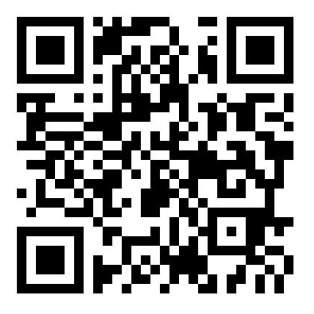     备注：线上统计需上传教职工在职证明/孩子出生证明，请提前准备。（三 ）统计时间2023年3月16日-2023年3月31日四、资格审查流程    1.中心汇总整理信息，根据北京市、房山区相关入学要求，协同区教委入学办，对填报人提交材料进行审核。    2.审核情况将按照高校分校制表，签署审核意见，致函高校相关部门和大学城管委会进行联审。    （1）根据市区相关要求，需进行公示至少五个工作日。    （2）高校反馈表需加盖公章确认。    3.各高校反馈表汇总后，联大学城管委会意见，报房山区教委复核。    五、重要说明    1.本次资格审查仅面向良乡大学城入驻的高校，其他高校填报无效。非高校教职工填报无效。    2.学校对监护人提交的材料严格保密。监护人对提交的材料的真实性负责，如审查发现伪造、修改、虚报等情况，影响学生入学，由监护人自行承担责任。学校对出现伪造、修改、虚报信息的人员进行登记记录，通报良乡大学城管委会和所在高校，列入我校不诚信名单。    3.此次审查为良乡大学城入驻高校教职工子女入学我校资格审定，监护人仍需按照区域政策进行入学后续程序（如信息采集、非京籍四证审核等）。    4.2023年房山区入学政策拟于4月底发布，此前学校不对2023年入学政策问题进行解答。六、咨询方式（一）电话咨询陈老师  81381467任老师  81381463咨询时间：工作日9:00-17:00因咨询教师都有课程任务，如遇无人接听，请稍后再拨。（二）邮件咨询bitmess@163.com，如有不紧急的问题，可以发送邮件咨询。（三）官微咨询家长可在学校官方微信公众号留言提问，学校安排工作人员及时反馈。